BERÄTTELSENS STRUKTUR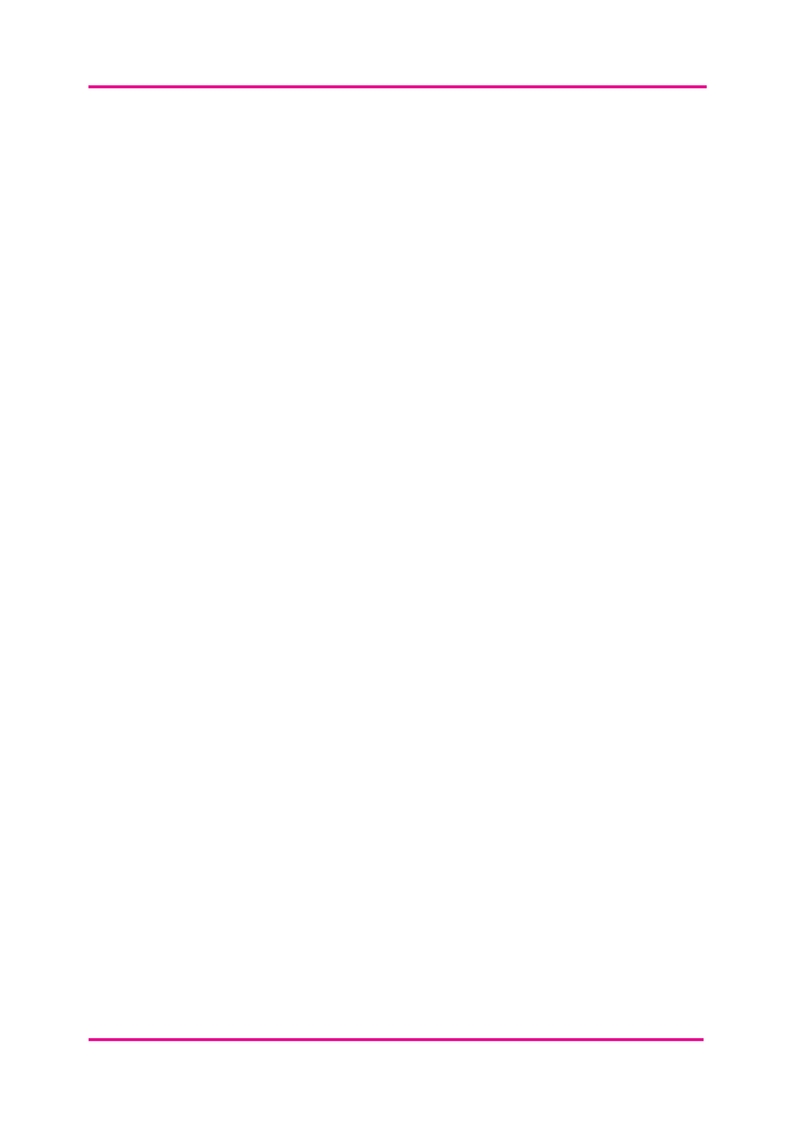 De flesta historier har en början, mitten och slut. Om din berättelse är en resa - antingen fysisk eller inte - kan avsnitten nedan hjälpa dig att kartlägga den.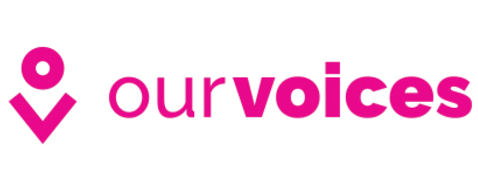 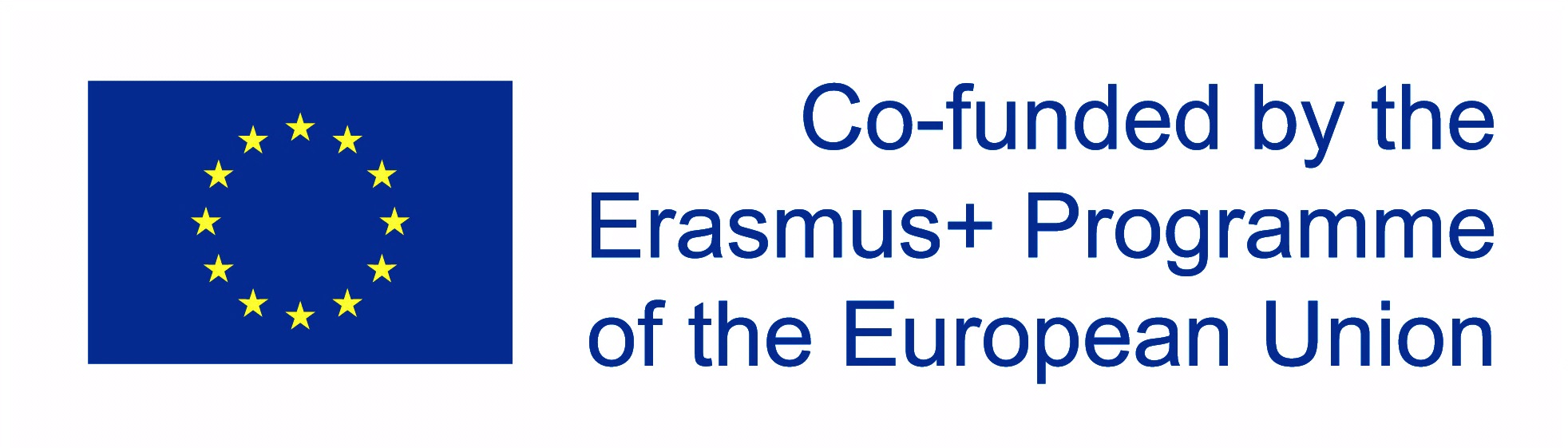 BÖRJANBÖRJANBÖRJANDitt liv: Vem är en del av din berättelse och var händer den?Första steget: Vad var katalysatorn som startade resan eller erfarenheten?Dina tankar och känslor: Vad tyckte du och kände då?MITTENMITTENMITTENNästa steg: Vad hände därefter? Hur utvecklades historien?Utmaningar: Vad var utmaningarna och hur hanterade du dem?Dina tankar och känslor: Vad tyckte du och kände då?SLUTETSLUTETSLUTETDitt liv: Hur har det förändrats till följd av denna resa/erfarenhet?Dina tankar och känslor: Vad tycker du/ känner du när du ser tillbaka på resan/ erfarenheterna och de förändringar som uppnåtts?Slutsatsen: Varför har saker förändrats och vad håller framtiden?